                        Consorzio di Bonifica dell’Emilia Centrale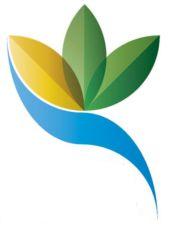               SOCIETA’ PARTECIPATERagione Sociale   Bonifiche Emiliane – soc. immobiliare a responsabilità limitataCodice fiscale      800392330372Attività esercitata    Acquisto e gestione di beni immobili urbani e rusticiMisura della partecipazione     Capitale sociale € 10.400 quote possedute  € 279,76 pari                                                     al 2,69%Durata dell’impegno       31/12/2050       (data termine durata società)Onere complessivo a qualsiasi titolo gravante sul bilancio del ConsorzioNumero dei rappresentanti dell’amministrazione negli organi di governo e trattamento economico complessivo a ciascuno di essi nessunoRisultati di Bilancio ultimi tre esercizi finanziariIncarichi di Amministratore della società e relativo trattamento economico complessivoCollegamento con i siti istituzionali delle società partecipate nei quali sono pubblicati i dati relativi ai componenti degli organi di indirizzo politico e ai soggetti titolari di incarichi dirigenziali, di collaborazione o consulenza. nd201420152016 Nessun onereNessun onere Nessun onere2014201520163.5234.67113.075NominativoCompensoData di nominaData di scadenzaPederzoli Massimiliano Zero25/05/2017Approv. Bilancio 2020